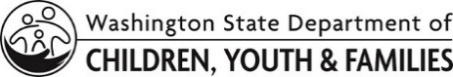 CÓDIGOS DE SERVICIO:	1. Intérprete a distancia por teléfono/video			2. Lengua Americana de Señas /Intérprete Certificado para Sordos			3. Documento traducido			4. Empleados aprobados en dos idiomas.			5. Intérprete contratado			6. Otro (especificar)CASO/ NOMBRE DEL PROVEEDOR CASO/ NOMBRE DEL PROVEEDOR CASO/ NÚMERO DE PROVEEDOR CASO/ NÚMERO DE PROVEEDOR NECESITA SERVICIOS DE INTÉRPRETE/TRADUCTOR  Sí       No     IDIOMA:       NECESITA SERVICIOS DE INTÉRPRETE/TRADUCTOR  Sí       No     IDIOMA:       NECESITA SERVICIOS DE INTÉRPRETE/TRADUCTOR  Sí       No     IDIOMA:       NECESITA SERVICIOS DE INTÉRPRETE/TRADUCTOR  Sí       No     IDIOMA:       INDIQUE EL NOMBRE E IDIOMA PRINCIPAL (PREFERIDO):INDIQUE EL NOMBRE E IDIOMA PRINCIPAL (PREFERIDO):INDIQUE EL NOMBRE E IDIOMA PRINCIPAL (PREFERIDO):INDIQUE EL NOMBRE E IDIOMA PRINCIPAL (PREFERIDO):INDIQUE EL NOMBRE E IDIOMA PRINCIPAL (PREFERIDO):INDIQUE EL NOMBRE E IDIOMA PRINCIPAL (PREFERIDO):INDIQUE EL NOMBRE E IDIOMA PRINCIPAL (PREFERIDO):INDIQUE EL NOMBRE E IDIOMA PRINCIPAL (PREFERIDO):NOMBRENOMBRENOMBRENOMBREIDIOMAIDIOMAIDIOMAIDIOMAMadre	     Madre	     Madre	     Madre	     Padre	     Padre	     Padre	     Padre	     Hijo(a)	     Hijo(a)	     Hijo(a)	     Hijo(a)	     Hijo(a)	     Hijo(a)	     Hijo(a)	     Hijo(a)	     Hijo(a)	     Hijo(a)	     Hijo(a)	     Hijo(a)	     Cuidadora	     Cuidadora	     Cuidadora	     Cuidadora	     Otro (especificar)      Otro (especificar)      Otro (especificar)      Otro (especificar)      FIRMA DEL EMPLEADO QUE INICIA EL FORMULARIOFIRMA DEL EMPLEADO QUE INICIA EL FORMULARIOFIRMA DEL EMPLEADO QUE INICIA EL FORMULARIOFIRMA DEL EMPLEADO QUE INICIA EL FORMULARIOFIRMA DEL EMPLEADO QUE INICIA EL FORMULARIOFIRMA DEL EMPLEADO QUE INICIA EL FORMULARIOFECHAFECHACOMENTARIOS/INFORMACIÓN ADICIONAL:COMENTARIOS/INFORMACIÓN ADICIONAL:COMENTARIOS/INFORMACIÓN ADICIONAL:COMENTARIOS/INFORMACIÓN ADICIONAL:COMENTARIOS/INFORMACIÓN ADICIONAL:COMENTARIOS/INFORMACIÓN ADICIONAL:COMENTARIOS/INFORMACIÓN ADICIONAL:COMENTARIOS/INFORMACIÓN ADICIONAL:REGISTRE TODOS LOS SERVICIOS DE INTERPRETACIÓN/TRADUCCIÓN PROPORCIONADOS A CADA CLIENTE/PROVEEDOR CON DOMINIO LIMITADO DEL INGLÉS (LEP) Y SORDOS/CON DIFICULTADES DE AUDICIÓN, ANOTE LA FECHA, EL NOMBRE DE LA PERSONA A QUIEN SE PROPORCIONÓ EL SERVICIO Y EL NOMBRE DEL INTÉRPRETE/VENDEDOR.Adjunte una copia de cada traducción a una copia del documento original y archívelas en el registro del caso (y/o cárguelas en FamLink).REGISTRE TODOS LOS SERVICIOS DE INTERPRETACIÓN/TRADUCCIÓN PROPORCIONADOS A CADA CLIENTE/PROVEEDOR CON DOMINIO LIMITADO DEL INGLÉS (LEP) Y SORDOS/CON DIFICULTADES DE AUDICIÓN, ANOTE LA FECHA, EL NOMBRE DE LA PERSONA A QUIEN SE PROPORCIONÓ EL SERVICIO Y EL NOMBRE DEL INTÉRPRETE/VENDEDOR.Adjunte una copia de cada traducción a una copia del documento original y archívelas en el registro del caso (y/o cárguelas en FamLink).REGISTRE TODOS LOS SERVICIOS DE INTERPRETACIÓN/TRADUCCIÓN PROPORCIONADOS A CADA CLIENTE/PROVEEDOR CON DOMINIO LIMITADO DEL INGLÉS (LEP) Y SORDOS/CON DIFICULTADES DE AUDICIÓN, ANOTE LA FECHA, EL NOMBRE DE LA PERSONA A QUIEN SE PROPORCIONÓ EL SERVICIO Y EL NOMBRE DEL INTÉRPRETE/VENDEDOR.Adjunte una copia de cada traducción a una copia del documento original y archívelas en el registro del caso (y/o cárguelas en FamLink).REGISTRE TODOS LOS SERVICIOS DE INTERPRETACIÓN/TRADUCCIÓN PROPORCIONADOS A CADA CLIENTE/PROVEEDOR CON DOMINIO LIMITADO DEL INGLÉS (LEP) Y SORDOS/CON DIFICULTADES DE AUDICIÓN, ANOTE LA FECHA, EL NOMBRE DE LA PERSONA A QUIEN SE PROPORCIONÓ EL SERVICIO Y EL NOMBRE DEL INTÉRPRETE/VENDEDOR.Adjunte una copia de cada traducción a una copia del documento original y archívelas en el registro del caso (y/o cárguelas en FamLink).REGISTRE TODOS LOS SERVICIOS DE INTERPRETACIÓN/TRADUCCIÓN PROPORCIONADOS A CADA CLIENTE/PROVEEDOR CON DOMINIO LIMITADO DEL INGLÉS (LEP) Y SORDOS/CON DIFICULTADES DE AUDICIÓN, ANOTE LA FECHA, EL NOMBRE DE LA PERSONA A QUIEN SE PROPORCIONÓ EL SERVICIO Y EL NOMBRE DEL INTÉRPRETE/VENDEDOR.Adjunte una copia de cada traducción a una copia del documento original y archívelas en el registro del caso (y/o cárguelas en FamLink).REGISTRE TODOS LOS SERVICIOS DE INTERPRETACIÓN/TRADUCCIÓN PROPORCIONADOS A CADA CLIENTE/PROVEEDOR CON DOMINIO LIMITADO DEL INGLÉS (LEP) Y SORDOS/CON DIFICULTADES DE AUDICIÓN, ANOTE LA FECHA, EL NOMBRE DE LA PERSONA A QUIEN SE PROPORCIONÓ EL SERVICIO Y EL NOMBRE DEL INTÉRPRETE/VENDEDOR.Adjunte una copia de cada traducción a una copia del documento original y archívelas en el registro del caso (y/o cárguelas en FamLink).REGISTRE TODOS LOS SERVICIOS DE INTERPRETACIÓN/TRADUCCIÓN PROPORCIONADOS A CADA CLIENTE/PROVEEDOR CON DOMINIO LIMITADO DEL INGLÉS (LEP) Y SORDOS/CON DIFICULTADES DE AUDICIÓN, ANOTE LA FECHA, EL NOMBRE DE LA PERSONA A QUIEN SE PROPORCIONÓ EL SERVICIO Y EL NOMBRE DEL INTÉRPRETE/VENDEDOR.Adjunte una copia de cada traducción a una copia del documento original y archívelas en el registro del caso (y/o cárguelas en FamLink).REGISTRE TODOS LOS SERVICIOS DE INTERPRETACIÓN/TRADUCCIÓN PROPORCIONADOS A CADA CLIENTE/PROVEEDOR CON DOMINIO LIMITADO DEL INGLÉS (LEP) Y SORDOS/CON DIFICULTADES DE AUDICIÓN, ANOTE LA FECHA, EL NOMBRE DE LA PERSONA A QUIEN SE PROPORCIONÓ EL SERVICIO Y EL NOMBRE DEL INTÉRPRETE/VENDEDOR.Adjunte una copia de cada traducción a una copia del documento original y archívelas en el registro del caso (y/o cárguelas en FamLink).FECHACLIENTE/NOMBRE DEL PROVEEDORCLIENTE/NOMBRE DEL PROVEEDORSERVICIO PROPORCIONADO (VER CÓDIGOS ABAJO)SERVICIO PROPORCIONADO (VER CÓDIGOS ABAJO)NOMBRE DEL INTÉRPRETE/VENDEDORNOMBRE DEL INTÉRPRETE/VENDEDORINICIALES DEL PERSONAL